Shailendra Rajput.Sshailendrarajput6017@gmail.comPassport No. L9069375A/39 Bhagwati Society near New Little flower school 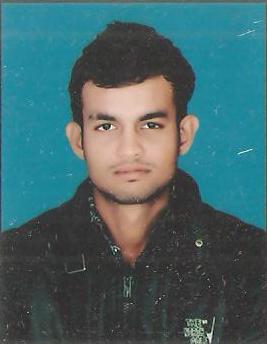 Jantanagar Chandkheda Ahmedabad Gujarat                                             Pin code. 382425                                       Mobile: +91 9173973116ObjectiveCAREER OBJECTIVEI am a consistent, hard working, highly motivated person. I enjoy working with the public. I feel that I am a friendly,Outgoing and dependable person. I feel it is crucial to demonstrate the importance of my job duties and expectations.I am looking to improve my position in the work force, expand my knowledge and skills. I am also looking toEstablish long term employment in a friendly environment.ACADEMIC DETAILSI.T.I (Electronics Mechanic) [2008] with aggregate of 73% from SHETHSHRI N.C JIRAWALA MANSA GANDHINAGARH.S.C. [2012] with aggregate of 56% from Gujarat Secondary & Higher Secondary Education  Gujarat BoardS.S.C. [2006] with aggregate of 64% from Gujarat BoardWORK EXPERIENCEWorked as National Apprentices Certificate by National Council for Vocational Training in ALFAINSTRUMENTS PVT LTD from Sep 2008 to Sep 2009Role: Electronics Mechanic Production Amp, timer, Rpm ac dc allAll types panel meters new manufacturingWorked as Roustabout in SHIV-VANI OIL & NATURAL GAS EXPLORATION LTD from Nov 2009 to Feb 2011Role: I follow suggestion & advice my seniors give me better  Work and follow them full respect.Worked as Production & Maintenance in BLUESTARPVTLTDFrom May 2012 to Dec 2012              Role: Production & Maintenance and Electrician WorkWorked as Senior Floor Man in DEEP INDUSTRIES LTD from January 2013 to April 2016Role: assist the operation on Rig floor as well as well head. To check the all the equipment which is used on rig floor will be in good condition or not. To assist all the services providing by company like tubing, running, pull out etc.Worked as Mechanical in Sayed Hamid Behbehani & Sons Co.             (SHBC) Kuwait from June 2016 to October 2016 (six month shutdown)              Role: Mechanical Helper             Worked as Senior Floor Man in JOHN ENERGY LTD from May 2017 to till date                                                    Role: assist the operation on Rig floor as well as well head. To check the all                   the equipment which is used on rig floor will be in good condition or not. To                                                            assist all the services providing by company like tubing, running, pull out etc.FIELD OF INTERESTSOil FieldONGCProduction & Manufacturing plantSKILLSOperating System : Window and knowledge in production DepartmentSoftware: Ms-Office & IT- Enabled Services CertificateINDUSTRIAL EXPOSUREIndustrial Visit at:Swastik Fire Protection Services ( 07/06/2015 to 08/06/2015 )RTI, ONGC, Mehsana ( 24/08/2015 )In plant Training at:Basic Fire Fighting with Fire Extinguishers and First Aid Basic Rescue Methods Training CertificateMines Vocational Training (M.V.T)ACHIEVEMENTSExperience in production line and National level scholarship NSS & Certificates in Computer ConceptCURRICULAR ACTIVITIESI have attended the workshops expert lectures of national level technical symposium. Have participated in various field and track events conducted by the school and college and have secured 2nd and 3rd position in most of them. An active part of the school cricket team.STRENGTH & HOBBIESBetter communication skills, Easy to handle problem with better & suitable instructionCricket, Playing outdoor games and Computer GamesDECLARATIONI hereby declare that the above mentioned details are true to the best of my knowledge.Date:Place: AhmedabadShailendra Rajput.S